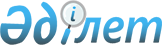 О внесении изменения в постановление акимата Ерейментауского района от 21 февраля 2011 года № а-2/57 "Об установлении в Ерейментауском районе квоты рабочих мест для инвалидов, для лиц, состоящих на учете службы пробации уголовно-исполнительной инспекции, а также лиц, освобожденных из мест лишения свободы и для несовершеннолетних выпускников интернатных организаций"
					
			Утративший силу
			
			
		
					Постановление акимата Ерейментауского района Акмолинской области от 23 октября 2013 года № а-10/522. Зарегистрировано Департаментом юстиции Акмолинской области 28 ноября 2013 года № 3898. Утратило силу постановлением акимата Ерейментауского района Акмолинской области от 1 апреля 2016 года № а-4/126      Сноска. Утратило силу постановлением акимата Ерейментауского района Акмолинской области от 01.04.2016 № а-4/126 (вступает в силу и вводится в действие со дня подписания).

      Примечание РЦПИ.

      В тексте документа сохранена пунктуация и орфография оригинала.

      В соответствии с Законом Республики Казахстан от 23 января 2001 года "О местном государственном управлении и самоуправлении в Республике Казахстан", Законом Республики Казахстан от 3 июля 2013 года "О внесении изменений и дополнений в некоторые законодательные акты Республики Казахстан по вопросам приведения их в соответствие с Системой государственного планирования Республики Казахстан", акимат Ерейментауского района ПОСТАНОВЛЯЕТ:

      1. Внести в постановление акимата Ерейментауского района "Об установлении в Ерейментауском районе квоты рабочих мест для инвалидов, для лиц, состоящих на учете службы пробации уголовно-исполнительной инспекции, а также лиц, освобожденных из мест лишения свободы и для несовершеннолетних выпускников интернатных организаций" от 21 февраля 2011 года № а-2/57 (зарегистрировано в Реестре государственной регистрации нормативных правовых актов № 1-9-168, опубликовано 26 марта 2011 года в газете "Ерейментау", "Ереймен") следующее изменение:

      преамбулу постановления изложить в следующей редакции:

      "В соответствии с Зако Сноска. Утратило силу постановлением акимата Ерейментауского района Акмолинской области от 01.04.2016 № а-4/126 (вступает в силу и вводится в действие со дня подписания).

      ном Республики Казахстан от 23 января 2001 года "О местном государственном управлении и самоуправлении в Республике Казахстан", Законом Республики Казахстан от 13 апреля 2005 года "О социальной защите инвалидов в Республике Казахстан", Законом Республики Казахстан от 23 января 2001 года "О занятости населения", акимат Ерейментауского района ПОСТАНОВЛЯЕТ:".

      2. Контроль за исполнением настоящего постановления возложить на заместителя акима района Н.Мукатова.

      3. Настоящее постановление вступает в силу со дня государственной регистрации в Департаменте юстиции Акмолинской области и вводится в действие со дня официального опубликования.


					© 2012. РГП на ПХВ «Институт законодательства и правовой информации Республики Казахстан» Министерства юстиции Республики Казахстан
				
      Аким Ерейментауского района

Т.К.Муханбеджанов
